Scooter Card Application Form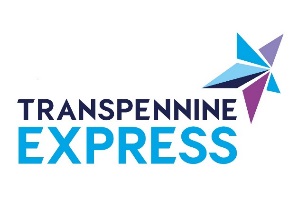 Personal DetailsPersonal DetailsPersonal DetailsPersonal DetailsPersonal DetailsPersonal DetailsPersonal DetailsTitle:MRMRSMISSMSOther (Please State):Other (Please State):Forename:Surname:Address Line 1:Address Line 2:City/County:Postcode:Telephone:Email:Please include an ID photograph as part of your application. This should be 45mm x 35mm in size (portrait), taken against a plain cream or light grey background, clear and in focus and without any creases or tears.Please include an ID photograph as part of your application. This should be 45mm x 35mm in size (portrait), taken against a plain cream or light grey background, clear and in focus and without any creases or tears.Mobility Scooter DetailsMobility Scooter DetailsPlease refer to your manufacturers specification to complete this section of the form. You also need to submit a copy of your manufacturers specification with your application form.Please refer to your manufacturers specification to complete this section of the form. You also need to submit a copy of your manufacturers specification with your application form.Make:Model:Colour:Number of Wheels:34Length:                   mm                   mmUp to 1200mm Width:          mm          mmUp to 700mm Turning Radius:mmmmUp to 1000mmRamp Climbing Ability:ººDegrees Ramp Climbing Ability:(often referred to as Maximum Safe Slope or Maximum Ramp Angle)Can your mobility scooter be folded down/dismantled?YesNoDoes your scooter have a free wheel or brake release facility?YesNoIs the combined weight of the scooter and user less than 300Kg?YesNoPlease include a photograph of your scooter as part of your application. This should be 45mm x 35mm in size (landscape), taken against a plain background, clear and in focus and without any creases or tears. The photograph must show the whole scooter. Copies of photographs from manufacturers websites/publications may be used.Please include a photograph of your scooter as part of your application. This should be 45mm x 35mm in size (landscape), taken against a plain background, clear and in focus and without any creases or tears. The photograph must show the whole scooter. Copies of photographs from manufacturers websites/publications may be used.Please include a photograph of your scooter as part of your application. This should be 45mm x 35mm in size (landscape), taken against a plain background, clear and in focus and without any creases or tears. The photograph must show the whole scooter. Copies of photographs from manufacturers websites/publications may be used.Journey DetailsJourney DetailsJourney DetailsJourney DetailsPlease tick all of the stations where you wish to be able to board and alight TransPennine Express trains with your mobility scooter, including where you may need to change trains, or tick ‘All Stations’ at the bottom right of the table.Please tick all of the stations where you wish to be able to board and alight TransPennine Express trains with your mobility scooter, including where you may need to change trains, or tick ‘All Stations’ at the bottom right of the table.Please tick all of the stations where you wish to be able to board and alight TransPennine Express trains with your mobility scooter, including where you may need to change trains, or tick ‘All Stations’ at the bottom right of the table.Please tick all of the stations where you wish to be able to board and alight TransPennine Express trains with your mobility scooter, including where you may need to change trains, or tick ‘All Stations’ at the bottom right of the table.Please tick all of the stations where you wish to be able to board and alight TransPennine Express trains with your mobility scooter, including where you may need to change trains, or tick ‘All Stations’ at the bottom right of the table.Please tick all of the stations where you wish to be able to board and alight TransPennine Express trains with your mobility scooter, including where you may need to change trains, or tick ‘All Stations’ at the bottom right of the table.Please tick all of the stations where you wish to be able to board and alight TransPennine Express trains with your mobility scooter, including where you may need to change trains, or tick ‘All Stations’ at the bottom right of the table.Please tick all of the stations where you wish to be able to board and alight TransPennine Express trains with your mobility scooter, including where you may need to change trains, or tick ‘All Stations’ at the bottom right of the table.Please tick all of the stations where you wish to be able to board and alight TransPennine Express trains with your mobility scooter, including where you may need to change trains, or tick ‘All Stations’ at the bottom right of the table.Please tick all of the stations where you wish to be able to board and alight TransPennine Express trains with your mobility scooter, including where you may need to change trains, or tick ‘All Stations’ at the bottom right of the table.Please tick all of the stations where you wish to be able to board and alight TransPennine Express trains with your mobility scooter, including where you may need to change trains, or tick ‘All Stations’ at the bottom right of the table.Please tick all of the stations where you wish to be able to board and alight TransPennine Express trains with your mobility scooter, including where you may need to change trains, or tick ‘All Stations’ at the bottom right of the table.Althorpe*Althorpe*HabroughHabroughHabroughHabroughNewcastleBarnetbyBarnetbyHatfield and Stainforth*Hatfield and Stainforth*Hatfield and Stainforth*Hatfield and Stainforth*Newton-le-WillowsBatleyBatleyHaymarketHaymarketHaymarketHaymarketNorthallertonBroughBroughHowden*Howden*Howden*Howden*OxenholmeBurnage*Burnage*HuddersfieldHuddersfieldHuddersfieldHuddersfieldPenrithCarlisleCarlisleHullHullHullHullPrestonCarstairsCarstairsKirk Sandall*Kirk Sandall*Kirk Sandall*Kirk Sandall*RavensthorpeChester-Le-StreetChester-Le-StreetLancasterLancasterLancasterLancasterRotherham Central*CleethorpesCleethorpesLea GreenLea GreenLea GreenLea GreenScarboroughCottingley*Cottingley*LeedsLeedsLeedsLeedsScunthorpeCross GatesCross GatesLiverpool Lime StreetLiverpool Lime StreetLiverpool Lime StreetLiverpool Lime StreetSeamerCrowle*Crowle*LockerbieLockerbieLockerbieLockerbieSelbyDarlingtonDarlingtonMaltonMaltonMaltonMaltonSheffieldDeightonDeightonManchester AirportManchester AirportManchester AirportManchester AirportSlaithwaiteDewsburyDewsburyManchester Oxford RoadManchester Oxford RoadManchester Oxford RoadManchester Oxford RoadSouth Milford*DoncasterDoncasterManchester PiccadillyManchester PiccadillyManchester PiccadillyManchester PiccadillyStalybridgeDore & Totley*Dore & Totley*Manchester VictoriaManchester VictoriaManchester VictoriaManchester VictoriaStockportDurhamDurhamMarsdenMarsdenMarsdenMarsdenThirskEast Didsbury*East Didsbury*Mauldeth Road*Mauldeth Road*Mauldeth Road*Mauldeth Road*ThornabyEdinburgh WaverleyEdinburgh WaverleyMeadowhallMeadowhallMeadowhallMeadowhallThorne South*GarforthGarforthMexbrough*Mexbrough*Mexbrough*Mexbrough*YarmGatley*Gatley*MiddlesbroughMiddlesbroughMiddlesbroughMiddlesbroughYorkGilberdyke*Gilberdyke*MirfieldMirfieldMirfieldMirfield*Served by TransPennine Express infrequently*Served by TransPennine Express infrequentlyGlasgow Central StationGlasgow Central StationMorleyMorleyMorleyMorley*Served by TransPennine Express infrequently*Served by TransPennine Express infrequentlyGreenfieldGreenfieldMossleyMossleyMossleyMossleyAll StationsGrimsby TownGrimsby TownMotherwellMotherwellMotherwellMotherwellAll StationsSubmitting your ApplicationSubmitting your ApplicationSubmitting your ApplicationSubmitting your ApplicationSubmitting your ApplicationHow we’ll use your dataHow we’ll use your dataHow we’ll use your dataHow we’ll use your dataHow we’ll use your dataHow we’ll use your dataTo process your application, we also need:ID Photograph A Photograph of your Scooter Mobility Scooter Technical Specification (supplied by the manufacturer)To process your application, we also need:ID Photograph A Photograph of your Scooter Mobility Scooter Technical Specification (supplied by the manufacturer)To process your application, we also need:ID Photograph A Photograph of your Scooter Mobility Scooter Technical Specification (supplied by the manufacturer)To process your application, we also need:ID Photograph A Photograph of your Scooter Mobility Scooter Technical Specification (supplied by the manufacturer)To process your application, we also need:ID Photograph A Photograph of your Scooter Mobility Scooter Technical Specification (supplied by the manufacturer)We’ll use and store any information or documents you give us for your application in line with current data protection law. We’ll only use your information in relation to your Scooter Card Application. We’ll keep your information for a period of 12 months if you have been unsuccessful in your application, or 12 months from the expiry date of your card. Your details and copies of your documents will be kept in secure storage that only nominated staff members can access.We’ll use and store any information or documents you give us for your application in line with current data protection law. We’ll only use your information in relation to your Scooter Card Application. We’ll keep your information for a period of 12 months if you have been unsuccessful in your application, or 12 months from the expiry date of your card. Your details and copies of your documents will be kept in secure storage that only nominated staff members can access.We’ll use and store any information or documents you give us for your application in line with current data protection law. We’ll only use your information in relation to your Scooter Card Application. We’ll keep your information for a period of 12 months if you have been unsuccessful in your application, or 12 months from the expiry date of your card. Your details and copies of your documents will be kept in secure storage that only nominated staff members can access.We’ll use and store any information or documents you give us for your application in line with current data protection law. We’ll only use your information in relation to your Scooter Card Application. We’ll keep your information for a period of 12 months if you have been unsuccessful in your application, or 12 months from the expiry date of your card. Your details and copies of your documents will be kept in secure storage that only nominated staff members can access.We’ll use and store any information or documents you give us for your application in line with current data protection law. We’ll only use your information in relation to your Scooter Card Application. We’ll keep your information for a period of 12 months if you have been unsuccessful in your application, or 12 months from the expiry date of your card. Your details and copies of your documents will be kept in secure storage that only nominated staff members can access.We’ll use and store any information or documents you give us for your application in line with current data protection law. We’ll only use your information in relation to your Scooter Card Application. We’ll keep your information for a period of 12 months if you have been unsuccessful in your application, or 12 months from the expiry date of your card. Your details and copies of your documents will be kept in secure storage that only nominated staff members can access.Please tick here if you would like to have your Mobility Scooter Technical Specification and photographs returned.Please tick here if you would like to have your Mobility Scooter Technical Specification and photographs returned.Please tick here if you would like to have your Mobility Scooter Technical Specification and photographs returned.Please tick here if you would like to have your Mobility Scooter Technical Specification and photographs returned.DeclarationDeclarationDeclarationDeclarationDeclarationDeclarationPlease tick here if you would like to have your Mobility Scooter Technical Specification and photographs returned.Please tick here if you would like to have your Mobility Scooter Technical Specification and photographs returned.Please tick here if you would like to have your Mobility Scooter Technical Specification and photographs returned.Please tick here if you would like to have your Mobility Scooter Technical Specification and photographs returned.I confirm that the details I have given on this application are correct and accurate. I have read, understand and agree to the terms and conditions in this document. I also understand that my application is subject to those terms and conditions. I confirm that TransPennine Express can process and store the details I give on this application, including my sensitive personal data. I understand TransPennine Express will only use and store my data (as above) as part of my application and will not share it with other organisations.I confirm that the details I have given on this application are correct and accurate. I have read, understand and agree to the terms and conditions in this document. I also understand that my application is subject to those terms and conditions. I confirm that TransPennine Express can process and store the details I give on this application, including my sensitive personal data. I understand TransPennine Express will only use and store my data (as above) as part of my application and will not share it with other organisations.I confirm that the details I have given on this application are correct and accurate. I have read, understand and agree to the terms and conditions in this document. I also understand that my application is subject to those terms and conditions. I confirm that TransPennine Express can process and store the details I give on this application, including my sensitive personal data. I understand TransPennine Express will only use and store my data (as above) as part of my application and will not share it with other organisations.I confirm that the details I have given on this application are correct and accurate. I have read, understand and agree to the terms and conditions in this document. I also understand that my application is subject to those terms and conditions. I confirm that TransPennine Express can process and store the details I give on this application, including my sensitive personal data. I understand TransPennine Express will only use and store my data (as above) as part of my application and will not share it with other organisations.I confirm that the details I have given on this application are correct and accurate. I have read, understand and agree to the terms and conditions in this document. I also understand that my application is subject to those terms and conditions. I confirm that TransPennine Express can process and store the details I give on this application, including my sensitive personal data. I understand TransPennine Express will only use and store my data (as above) as part of my application and will not share it with other organisations.I confirm that the details I have given on this application are correct and accurate. I have read, understand and agree to the terms and conditions in this document. I also understand that my application is subject to those terms and conditions. I confirm that TransPennine Express can process and store the details I give on this application, including my sensitive personal data. I understand TransPennine Express will only use and store my data (as above) as part of my application and will not share it with other organisations.Please send your application form, along with the items above to:Scooter Card Applications                                 TransPennine Express                                                       7th Floor, Bridgewater House                                    Whitworth Street                                                      Manchester                                                                           M1 6LTPlease send your application form, along with the items above to:Scooter Card Applications                                 TransPennine Express                                                       7th Floor, Bridgewater House                                    Whitworth Street                                                      Manchester                                                                           M1 6LTPlease send your application form, along with the items above to:Scooter Card Applications                                 TransPennine Express                                                       7th Floor, Bridgewater House                                    Whitworth Street                                                      Manchester                                                                           M1 6LTPlease send your application form, along with the items above to:Scooter Card Applications                                 TransPennine Express                                                       7th Floor, Bridgewater House                                    Whitworth Street                                                      Manchester                                                                           M1 6LTPlease send your application form, along with the items above to:Scooter Card Applications                                 TransPennine Express                                                       7th Floor, Bridgewater House                                    Whitworth Street                                                      Manchester                                                                           M1 6LTI confirm that the details I have given on this application are correct and accurate. I have read, understand and agree to the terms and conditions in this document. I also understand that my application is subject to those terms and conditions. I confirm that TransPennine Express can process and store the details I give on this application, including my sensitive personal data. I understand TransPennine Express will only use and store my data (as above) as part of my application and will not share it with other organisations.I confirm that the details I have given on this application are correct and accurate. I have read, understand and agree to the terms and conditions in this document. I also understand that my application is subject to those terms and conditions. I confirm that TransPennine Express can process and store the details I give on this application, including my sensitive personal data. I understand TransPennine Express will only use and store my data (as above) as part of my application and will not share it with other organisations.I confirm that the details I have given on this application are correct and accurate. I have read, understand and agree to the terms and conditions in this document. I also understand that my application is subject to those terms and conditions. I confirm that TransPennine Express can process and store the details I give on this application, including my sensitive personal data. I understand TransPennine Express will only use and store my data (as above) as part of my application and will not share it with other organisations.I confirm that the details I have given on this application are correct and accurate. I have read, understand and agree to the terms and conditions in this document. I also understand that my application is subject to those terms and conditions. I confirm that TransPennine Express can process and store the details I give on this application, including my sensitive personal data. I understand TransPennine Express will only use and store my data (as above) as part of my application and will not share it with other organisations.I confirm that the details I have given on this application are correct and accurate. I have read, understand and agree to the terms and conditions in this document. I also understand that my application is subject to those terms and conditions. I confirm that TransPennine Express can process and store the details I give on this application, including my sensitive personal data. I understand TransPennine Express will only use and store my data (as above) as part of my application and will not share it with other organisations.I confirm that the details I have given on this application are correct and accurate. I have read, understand and agree to the terms and conditions in this document. I also understand that my application is subject to those terms and conditions. I confirm that TransPennine Express can process and store the details I give on this application, including my sensitive personal data. I understand TransPennine Express will only use and store my data (as above) as part of my application and will not share it with other organisations.Signed:Date: